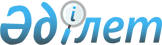 Об определении размера и порядка оказания жилищной помощи в Жамбылском районеРешение Жамбылского районного маслихата Алматинской области от 8 апреля 2024 года № 16-82. Зарегистрировано Департаментом юстиции Алматинской области 9 апреля 2024 года № 6107-05
      В соответствии с пунктом 5 статьи 97 Закона Республики Казахстан "О жилищных отношениях" и приказом Министра промышленности и строительства Республики Казахстан от 8 декабря 2023 года № 117 "Об утверждении Правил предоставления жилищной помощи" (зарегистрировано в Реестре государственной регистрации нормативных правовых актов под № 33763), Жамбылский районный маслихат РЕШИЛ: 
      1. Определить размер и порядок оказания жилищной помощи в Жамбылском районе в соответствии с приложением к настоящему решению.
      2. Контроль за исполнением настоящего решения возложить на постоянную комиссию Жамбылского районного маслихата "По развитию социальной инфраструктуры, социальной защите населения, занятости, образованию, здравоохранению, языку, спорту, культуре, связи с общественными объединениями". 
      3. Настоящее решение вводится в действие по истечении десяти календарных дней после дня его первого официального опубликования.  Размер и порядок оказания жилищной помощи в Жамбылском районе
      1. Настоящий размер и порядок оказания жилищной помощи (далее – Порядок) разработан в соответствии с приказом Министра промышленности и строительства Республики Казахстан "Об утверждении Правил предоставления жилищной помощи" (зарегистрировано в Реестре государственной регистрации нормативных правовых актов под № 33763) (далее – Правила), от 8 декабря 2023 года № 117 и определяет порядок назначения жилищной помощи малообеспеченным семьям (гражданам).
      2. Государственная услуга оказывается на бесплатной основе малообеспеченным семьям (гражданам) (далее – услугополучатель). Назначение жилищной помощи (далее – государственная услуга) оказывается местными исполнительными органами городов Астаны, Алматы и Шымкент, районов и городов областного значения (далее – услугодатель).
      3. Услугополучатель (либо его представитель в силу полномочия, основанного на доверенности, законодательстве, решении суда либо административном акте) обращается за назначением жилищной помощи один раз в квартал в Государственную корпорацию или веб-портал "электронного правительства".
      4. Жилищная помощь предоставляется за счет средств местного бюджета услугополучателям, постоянно зарегистрированным и проживающим в жилище, которое находится на праве собственности как единственное жилище на территории Жамбылского района, а также нанимателям (поднанимателям) жилища из государственного жилищного фонда и жилища, арендованного местным исполнительным органом в частном жилищном фонде, на оплату:
      расходов на управление объектом кондоминиума и содержание общего имущества объекта кондоминиума, в том числе капитальный ремонт общего имущества объекта кондоминиума;
      потребления коммунальных услуг и услуг связи в части увеличения абонентской платы за телефон, подключенный к сети телекоммуникаций;
      расходов за пользование жилищем из государственного жилищного фонда и жилищем, арендованным местным исполнительным органом в частном жилищном фонде.
      Расходы услугополучателя, принимаемые к исчислению жилищной помощи, определяются как сумма расходов по каждому из вышеуказанных направлений.
      5. Назначение жилищной помощи осуществляется государственным учреждением "Отдел занятости, социальных программ Жамбылского района" (далее – уполномоченный орган). 
      6. Совокупный доход услугополучателя исчисляется уполномоченным органом за квартал, предшествовавший кварталу обращения за назначением жилищной помощи, в порядке, определяемом приказом Министра промышленности и строительства Республики Казахстан "Об утверждении Правил предоставления жилищной помощи" (зарегистрировано в Реестре государственной регистрации нормативных правовых актов под № 33763) (далее – Правила), от 8 декабря 2023 года № 117.
      7. Жилищная помощь определяется как разница между суммой оплаты расходов на управление объектом кондоминиума и содержание общего имущества объекта кондоминиума, в том числе капитальный ремонт общего имущества объекта кондоминиума, потребление коммунальных услуг и услуг связи в части увеличения абонентской платы за телефон, подключенный к сети телекоммуникаций, пользование жилищем из государственного жилищного фонда и жилищем, арендованным местным исполнительным органом в частном жилищном фонде, и предельно допустимым уровнем расходов услугополучателя на эти цели, установленным местным представительным органом, не более 10 процентов.
      8. Назначение жилищной помощи услугополучателям производится в соответствии с нижеследующими нормами:
      1) норма площади жилища, в размере не менее 15 (пятнадцати) квадратных метров и не более 18 (восемнадцати) квадратных метров полезной площади на человека, но не менее однокомнатной квартиры или комнаты в общежитии. Для одиноко проживающих граждан составляет не менее 30 (тридцать) квадратных метров от общей площади жилища.
      2) норма потребления электрической энергии для потребителей в месяц:
      на 1 человека – 70 киловатт;
      на 2-х человек – 140 киловатт;
      на 3-х человек – 180 киловатт;
      на 4-х и более человек – 210 киловатт.
      3) нормы потребления газа для приготовления пищи при наличии газовой плиты и центрального горячего водоснабжения: семьям, проживающим в частном секторе, в многоквартирных жилых домах при использовании товарного газа для приготовления пищи – 10,0 кубических метров в месяц на одну семью, при наличии приборов учета по показаниям, но не выше действующих норм, семьям, проживающим в жилом доме с печным отоплением – 10 килограмм (1 маленький баллон) в месяц на одну семью;
      4) нормы потребления газа для отопления: семьям, проживающим в частном секторе, в многоквартирных жилых домах при использовании товарного газа – при наличии приборов учета по показаниям, но не выше действующих норм 7,0 кубических метров на 1,0 кв.м.;
      5) нормы на водоснабжение – на каждого члена семьи, при наличии приборов учета по показаниям, но не выше действующих норм, установленных поставщиком услуги;
      6) нормы вывоз твердых бытовых отходов – по предъявленным поставщиками счетам; 
      7) для потребителей твердого топлива: на жилые дома с печным отоплением – четыре тонны угля на отопительный сезон, благоустроенные квартиры, использующие электроэнергию для отопления, стоимость четырех тонн угля на отопительный сезон.
      При расчете стоимости твердого топлива учитывается средняя цена, сложившаяся за предыдущий квартал в регионе;
      8) Выплата компенсации повышения тарифов абонентской платы за оказание услуг телекоммуникации социально-защищаемым гражданам осуществляется в соответствии с Приказом Министра цифрового развития, инноваций и аэрокосмической промышленности Республики Казахстан от 28 июля 2023 года № 295/НҚ "Об определении размера и утверждении Правил компенсации повышения тарифов абонентской платы за оказание услуг телекоммуникаций социально защищаемым гражданам".
      Нормы расходов и их тарифы по водоснабжению, теплоснабжению, вывозу мусора, расходов на содержание жилья предоставляются поставщиками услуг. 
      9. Для назначения жилищной помощи услугополучатель (либо его представитель по нотариально заверенной доверенности) обращается в Некоммерческое акционерное общество "Государственная корпорация "Правительство для граждан" (далее – Государственная корпорация) или посредством веб-портала "электронного правительства", с предоставлением документов, предусмотренных в пункте 8, приложения 2 настоящих Правил предоставления жилищной помощи. 
      Срок рассмотрения документов и принятия решения о предоставлении жилищной помощи либо мотивированный ответ об отказе со дня принятия полного комплекта документов от Государственной корпорации либо через веб-портал "электронного правительства" составляет восемь рабочих дней.
      10. Жилищная помощь оказывается по предъявленным поставщиками счетам о ежемесячных взносах на управление объектом кондоминиума и содержание общего имущества объекта кондоминиума, в том числе капитальный ремонт общего имущества объекта кондоминиума согласно смете расходов и счетам на оплату коммунальных услуг за счет бюджетных средств услугополучателям. 
      11. При представлении неполного пакета документов, предусмотренного пунктом 8 Перечня основных требований к оказанию государственной услуги, работник Государственной корпорации выдает расписку об отказе в приеме документов по форме согласно приложению 3 к настоящим Правилам.
      12. Услугодатель отказывает в предоставлении жилищной помощи в порядке и сроки, предусмотренные пунктом 9 Перечня основных требований к оказанию государственной услуги.
      13. Исчисление совокупного дохода не производится при представлении семьей заведомо ложной информации и (или) недостоверных документов.
      При представлении семьей заведомо ложной информации и (или) недостоверных документов, повлекших за собой незаконное назначение жилищной помощи, заявителю и его семье выплата жилищной помощи прекращается на весь период ее назначения.
      14. Получатели жилищной помощи в течении пятнадцати календарных дней извещают уполномоченный орган об обстоятельствах, влияющих на право получения жилищной помощи или ее размер.
      В случаях, когда заявитель своевременно не известил об обстоятельствах, влияющих на право получения жилищной помощи или ее размер, перерасчет производится в следующем квартале (по факту обнаружения).
      Излишне выплаченные суммы подлежат возврату в добровольном порядке, а в случае отказа – в судебном порядке.
      15. Назначение жилищной помощи осуществляется в пределах средств, предусмотренных в бюджете района на соответствующий финансовый год услугополучателям.
      16. Выплата жилищной помощи услугополучателям осуществляется уполномоченным органом через банки второго уровня, а также через организации, осуществляющие отдельные виды банковской деятельности путем перечисления начисленных сумм на лицевые счета получателей жилищной помощи. Выплата жилищной помощи будет производиться после 20 числа последнего месяца квартала.
					© 2012. РГП на ПХВ «Институт законодательства и правовой информации Республики Казахстан» Министерства юстиции Республики Казахстан
				
      Мәслихаттың төрағасы

М. Амиргалиев
Приложение к решению Жамбылского районного маслихата от 8 апреля 2024 года № 16-82